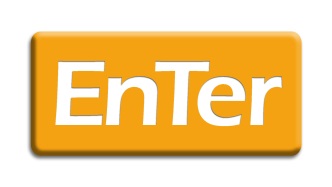 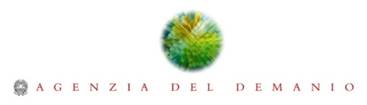 REFERENTI DIREZIONI TERRITORIALI@POSTA ELETTRONICATEL.ABRUZZO e MOLISEdre.abruzzomolise_ss@agenziademanio.it085.441101CALABRIAdre.calabria_ss@agenziademanio.it096.1778911CAMPANIAdre.campania_ss@agenziademanio.it081.4284621EMILIA ROMAGNAdre.emiliaromagna_ss@agenziademanio.it051.6400311FRIULI VENEZIA GIULIAdre.friuliveneziagiulia_ss@agenziademanio.it043.2586411LAZIOdre.lazio_ss@agenziademanio.it06.48024234LIGURIAdre.liguria_ss@agenziademanio.it010.5373311LOMBARDIAdre.lombardia_ss@agenziademanio.it02.7626181MARCHEdre.marche_ss@agenziademanio.it071.289911PIEMONTE e VALLE D'AOSTAdre.piemontevda_ss@agenziademanio.it011.56391111PUGLIA e BASILICATAdre.pugliabasilicata_ss@agenziademanio.it080.5467811ROMA CAPITALEdre.romacapitale_ss@agenziademanio.it06.480241SARDEGNAdre.sardegna_ss@agenziademanio.it070.679731SICILIAdre.sicilia_ss@agenziademanio.it091.7495411TOSCANA E UMBRIAdre.toscanaumbria_ss@agenziademanio.it055.200711TRENTINO ALTO ADIGEdre.trentinoaltoadige_ss@agenziademanio.it047.1280734VENETOdre.veneto_ss@agenziademanio.it041.2381811